党 员 大 会 记 录主要议题讨论接收周怡慧、边思琪为预备党员的支部大会讨论接收周怡慧、边思琪为预备党员的支部大会讨论接收周怡慧、边思琪为预备党员的支部大会时间2022年11月17日地点现代交通工程中心71003室主持人张晓飞记录人申静怡应到人数10实到人数10缺席名单及原因无无无缺席人员补课情况无无无（一）支部书记张晓飞同志介绍本次支部大会内容。【张晓飞（支部书记）】：根据党支部发展党员工作计划，经上级党委预审同意，今天召开支部大会，讨论发展对象周怡慧、边思琪同志入党问题，本次会议应到正式党员4名、预备党员2名，因事、因病请假0名，实到会正式党员4名、预备党员2名，符合规定人数，可以开会。（二）讨论、表决是否接收周怡慧同志为预备党员。【张晓飞（支部书记）】：请周怡慧同志汇报对党的认识、入党动机、本人履历、家庭成员和主要社会关系情况、现实表现，以及需向党组织说明的其他问题。【周怡慧（发展对象）】：大家好，我是来自0215193班（广电三班）的周怡慧，我的爷爷是一名中共党员，作为一名退役军人，我的爷爷一直都引以为傲，从小就和我讲述中国共产党的壮举，让我第一次了解到这个伟大的组织。随着年龄的增加，对中国共产党有了更加深刻的认识。在疫情之下，也更能展现出中国共产党领导的优势，也让我对中国共产党更加向往。并且中国共产党永远保持党同人民群众的血肉联系，密切关注基层人民的意志，坚定的走群众路线，以人为本，为人民服务的理念，使得中国共产党在不同的时期总能保持先进性和纯洁性。所以我坚信在党组织的带领下，能够让我树立一个正确的价值观、人生观、世界观，约束自己的行为，以党员的标准严格要求自己，更好的为人民服务！同时也希望在党组织的带领下能够提高自己的思想觉悟，为建设更美好的中国而不懈奋斗！在思想上，我会主动学习党的相关知识，争取做到首先在思想上入党，坚定入党信念，时刻提醒自己要严格以党员的标准要求自己；在学习上，我也会努力克服困难，按时完成学习任务；在实践上，我也会主动参加志愿者服务活动，为学校的同学老师和社区的人员提供帮助。但在为人处事方面会有不足，工作经验的缺失以及缺乏和同学的沟通，我会以实际行动来纠正自己的不足，积极向党组织靠拢，希望各位老师和党员同志们、同学们能够给予建议，为了更好地加入党组织，我会在之后的学习生活中继续为之努力。【张晓飞（支部书记）】：请入党介绍人李迎、周顺同志介绍周怡慧同志有关情况，并对其能否入党表明意见。【李迎（介绍人）】：周怡慧同志提出入党申请以后，思想做风端正，通过积极的理论学习提高自身的思想觉悟，学习生活中主动团结帮助身边同学共同进步，周怡慧同志在今后还应该加强党的方针政策的学习，进一步提高知识面的深度和广度，我认为该同志已基本具备党员条件，愿意介绍其入党。【周顺（介绍人）】：周怡慧同志自提出入党申请之后，思想上积极向党组织靠拢，入党动机端正，该同志的主要优点在于善于自省，善于学习，做事认真。主要缺点是参加实践活动较少，缺乏实践经验，我认为周怡慧同志基本具备中国共产党员的条件，愿意介绍其加入中国共产党。【张晓飞（支部书记）】：请与会党员发表意见，对周怡慧同志能否入党进行充分讨论。【张晓飞（支部书记）】：周怡慧同学思想上不断向党组织靠拢；学习上始终脚踏实地，刻苦努力；工作中团结同学，努力付出；生活中乐观向上，我同意其加入中国共产党。【李豪（教师党员）】：周怡慧同志是一名有传承、有文化浸润的同志，该同志自身思想端正，做事积极，学习认真，积极工作，综上我同意周怡慧同志转为预备党员。【潘依乐（学生党员）】：周怡慧同学意志坚定，能够以党员的标准严格要求自己。在思想上，她主动加强政治学习，紧跟时事；在工作上，她认真严谨，尽职尽责，能妥善完成自己的任务；在学习上，她乐于助人，以身作则，主动为同学答疑解惑；在生活上，她团结友善，勤俭自强，作风严谨。综上，我同意其加入中国共产党。【陈梦婷（学生党员）】：周怡慧同志在思想上政治立场坚定，积极向党组织靠拢。在学习上努力认真，态度认真。组织纪律性较强，能密切联系群众，乐于助人，诚实谦虚，思想品德高尚，党性修养较高。希望能完善组织能力不成熟的不足，积极联系群众不断提高自己。我认为周怡慧同志已经具备了共产党员的条件，我同意周怡慧同志成为预备党员。【申静怡（学生党员）】：周怡慧同志，在思想上积极要求进步，有着良好道德修养，坚定的政治方向，对党有了可更为深刻的认识。 勇于批评与自我批评，树立了正确的人生观和价值观。 为了更好的宣传党的各种新思想、新政策，经常与同学们谈论并学习。我认为该同志具备了成为共产党的条件，同意该同志转为预备党员。【刘诗钰（学生党员）】：周怡慧同志热爱祖国，拥护中国共产党的领导,关心国家大事,与时俱进。认真学习党的理论知识，以一名党员的标准来严格要求自己。学习态度端正、学习勤奋、努力，曾多次获各类优秀学生奖学金。遵守校纪校规、尊敬师长,团结同学,乐于助人，热心参与各项志愿者活动，获得了老师和同学的好评，是一名全面发展的优秀学生，我同意她成为预备党员。【张晓飞（支部书记）】：接下来进行无记名投票表决，请陈梦婷同志发放选票，各位正式党员同志是否都已拿到选票？请确认选票上的姓名是周怡慧同学，请大家填写选票。请拿到选票的正式党员同志投票。【张晓飞（支部书记）】：下面我来宣读投票结果，发放选票4张，收回有效票4张，4票同意、0票反对、0票弃权。【张晓飞（支部书记）】：下面代表支部宣读支部决议：支部于11月17日召开支部大会讨论接收周怡慧同志为中共预备党员的问题。大会认为周怡慧同志在思想上积极向党组织靠拢，学习上认真细致，在各方面都起到了党员的带头模范作用，不足之处是有时做事有些马虎、党史理论学习深度有待提高。经过无记名投票一致同意接收周怡慧同志为中共预备党员。让我们掌声祝贺周怡慧同志！接下来我们讨论边思琪同学的入党问题。请周怡慧同志表达感想。【周怡慧 学生党员】：我很荣幸能被党组织接受为预备党员。在今后的日子里，我一定会以党员的标准要求自己，在学习生活中继续为之努力。（三）讨论、表决是否接收边思琪同志为预备党员。【张晓飞（支部书记）】：请边思琪同志汇报对党的认识、入党动机、本人履历、家庭成员和主要社会关系情况、现实表现，以及需向党组织说明的其他问题。【边思琪（发展对象）】： 大家好，我叫边思琪，是广播电视工程三班一名大四的学生，2001年1月19日出生于内蒙古呼和浩特市的一个普通家庭，2016年加入中国共青团，并于2019年提交入党申请书。我的父亲和母亲都是爱国爱党的群众，在党的带领下，我的家庭也由贫困逐渐走向了小康。通过不断的理论学习，我认识到中国共产党是中国工人阶级的先锋队，同时是中国人民和中华民族的先锋队，是中国特色社会主义事业的领导核心，代表中国先进生产力的发展要求，代表中国先进文化的前进方向，代表中国最广大人民的根本利益。我深深感到，作为一名新时代的大学生，只有在党组织的直接关怀和培养下，才能得到健康、快速的成长。在大学期间，我不断努力学习专业知识，并且积极帮助同学解答学习和生活上的问题。同时，我还在课余时间参加了多项志愿者活动，这让我体会到服务他人和社会给自己带来的快乐，并且在活动中也实现了自我价值。在疫情期间，我申请成为了一名疫情志愿者，这让我体会到要想成为一名优秀的共产党员，必须背负起身上的责任。我志愿加入中国共产党。加入中国共产党，是我一直以来的志向和心愿，我也一直在朝这个方向努力、看齐。在今后的学习中，我将更加刻苦努力，不断提高自己的理论水平和知识才干，做一名无愧于中国共产党人这一光荣称号的优秀党员。【张晓飞（支部书记）】：请入党介绍人李迎、潘依乐同志介绍边思琪同志有关情况，并对其能否入党表明意见。【李迎（介绍人）】：边思琪同志严格遵守学校各项规章制度，思想积极进取，在思想上比行动上先入党，经过不断的学习和实践，对党的认识水平有了更深一层的提高，能够进一步的理解党的基本路线、方针、政策的真正含义。学习比较努力，生活俭朴，热心助人。我认为边思琪同学已具备了共产党的条件。综上，我同意其成为预备党员。【潘依乐（介绍人）】：边思琪同志自提出入党申请后，积极向党组织靠拢，认真学习党的理论，端正入党动机，自觉以党员标准要求自己。该同志主要优点是思想品德端正，学习勤奋，积极向上，喜欢和同学讨论并解决问题，主要缺点是个人的表达能力欠缺，理论联系实际能力较弱。我认为边思琪同志已具备了共产党员的条件，我愿意做作边思琪同志的入党介绍人。【张晓飞（支部书记）】：请与会党员发表意见，对边思琪同志能否入党进行充分讨论。【张晓飞（支部书记）】：边思琪同志思想上积极向党组织靠拢，能认真学习党的新党章，学习二十大文件，对党认识明确，入党动机端正，能与时俱进。在工作中肯干吃苦，甘干奉献，积极参加集体活动，乐观向上。综上，我同意其加入中国共产党。【李豪（教师党员）】：边思琪同志做事勤恳，为人踏实，积极向党组织靠拢，平时在支部中承担了很多工作，任劳任怨，态度谦虚，各方面已满足党员的要求，综上我同意边思琪同志转为预备党员。【潘依乐（学生党员）】：边思琪同志，为人随和，易于沟通，热情大方，生活充实，有严谨的生活态度。学习上态度端正，目标明确，严于律己，为其他人树立了榜样。热爱党组织，有奉献精神，有爱心，关心时事并对一些现象深入了解，不断提高自身的思想。我认为边思琪同志符合入党标准，同意边思琪同志成为预备党员。【陈梦婷（学生党员）】：边思琪同志入党动机端正，思想上积极靠近党组织，认真学习党的理论知识。在学习上刻苦认真，成绩优异。在平时乐于助人，能积极帮助同学。在疫情防控期间，主动参加了志愿者活动。工作、生活中都积极要求进步，起到了带头模范的作用。综上所述，我同意边思琪同志成为预备党员。【申静怡（学生党员）】：边思琪同志是一位思想作风正派，为人热情大方，待人诚恳真诚的同志。 学习认真，思维开阔，富有创新精神 生活上学习上表现令人信服，得到同志以及老师的首肯。 无论从思想上还是行动中都积极向党靠拢，具备了成为一名合格的中共党员的条件。综上，我同意该同志转为预备党员。【刘诗钰（学生党员）】：边思琪同志在思想上积极上进，有着明确的学习目标且不断努力。除了掌握一定的基础课和专业课知识外，还利用课余时间参与社会实践活动，如疫情期间争当防疫志愿者等。该同志为人诚实友善，与同学关系融洽，乐于助人，并积极参与各项集体活动。希望在以后的工作和学习中，继续保持并发扬优良作风，兢兢业业，争取取得更大的成绩，我同意她成为预备党员。【张晓飞（支部书记）】：接下来进行无记名投票表决，请陈梦婷同志发放选票，各位正式党员同志是否都已拿到选票？请确认选票上的姓名是边思琪同学，请大家填写选票。请拿到选票的正式党员同志投票。【张晓飞（支部书记）】：下面我来宣读投票结果，发放选票4张，收回有效票4张，4票同意、0票反对、0票弃权。【张晓飞（支部书记）】：下面代表支部宣读支部决议：支部于11月17日召开支部大会讨论接收边思琪同志为中共预备党员的问题。大会认为边思琪同志思想上积极向党组织靠拢，能认真学习新党章，入党动机端正，不足之处是平时遇到问题和困难的时候，考虑不够全面，把握细节方面有待提高。经过无记名投票一致同意接收边思琪同志为中共预备党员。让我们掌声祝贺边思琪同志！请边思琪同志表达感想。【边思琪（学生党员）】：我非常荣幸地成为了一名中国共产党预备党员!在深感荣幸的同时，也感受到了作为一名预备党员，我需要做的还有很多。所以在接下来的时间里，我将努力学习党史知识的同时，不断提高政治思想素质，争取早日成为一名正式党员！（五）支部书记张晓飞同志进行总结。【张晓飞（支部书记）】：电子电气工程学院党委学生第四党支部于2022年11月17日9:00召开支部大会，讨论审批周怡慧、边思琪2位同志接收为中共预备党员的事宜。大会讨论认为两位同志符合党员要求，经无记名投票同意接收以上两位同志为中共预备党员。之后支部将提交上级党委审批。让我们再次向以上两位同志表示祝贺，也感谢各位与会同志！支部大会到此结束。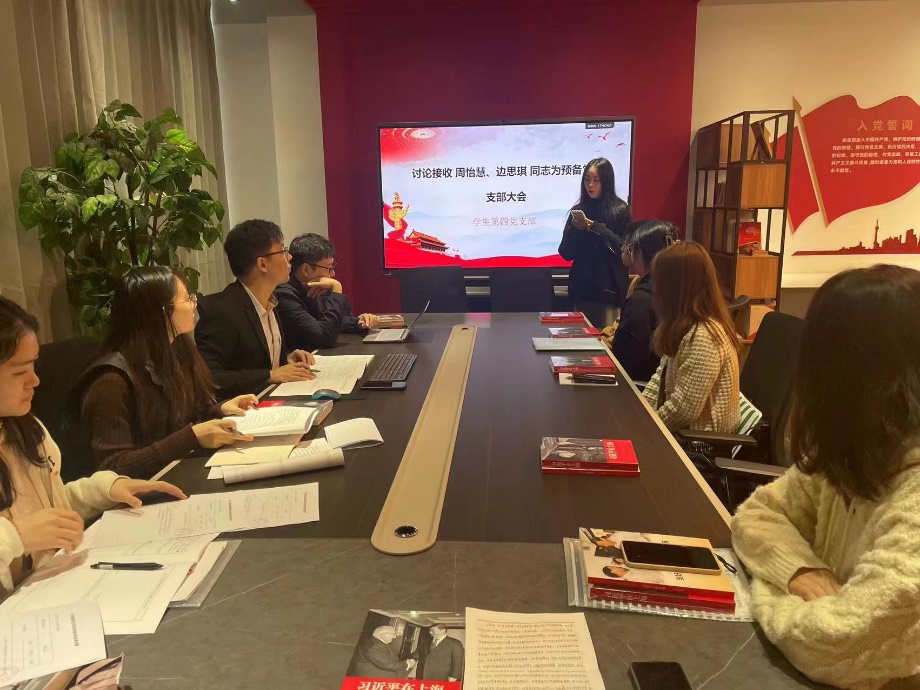 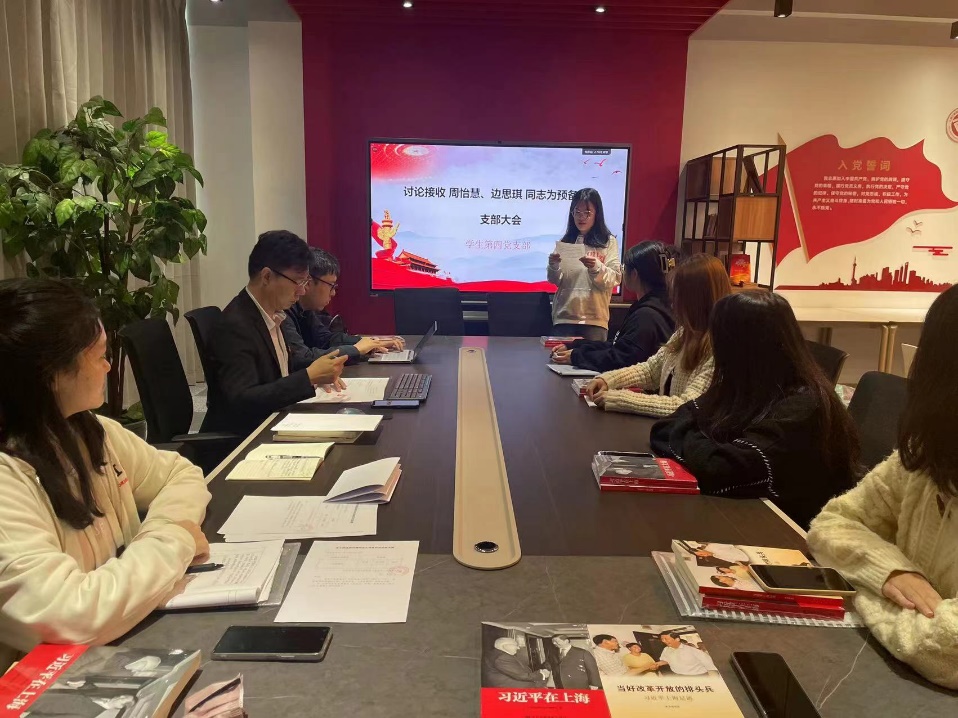 （一）支部书记张晓飞同志介绍本次支部大会内容。【张晓飞（支部书记）】：根据党支部发展党员工作计划，经上级党委预审同意，今天召开支部大会，讨论发展对象周怡慧、边思琪同志入党问题，本次会议应到正式党员4名、预备党员2名，因事、因病请假0名，实到会正式党员4名、预备党员2名，符合规定人数，可以开会。（二）讨论、表决是否接收周怡慧同志为预备党员。【张晓飞（支部书记）】：请周怡慧同志汇报对党的认识、入党动机、本人履历、家庭成员和主要社会关系情况、现实表现，以及需向党组织说明的其他问题。【周怡慧（发展对象）】：大家好，我是来自0215193班（广电三班）的周怡慧，我的爷爷是一名中共党员，作为一名退役军人，我的爷爷一直都引以为傲，从小就和我讲述中国共产党的壮举，让我第一次了解到这个伟大的组织。随着年龄的增加，对中国共产党有了更加深刻的认识。在疫情之下，也更能展现出中国共产党领导的优势，也让我对中国共产党更加向往。并且中国共产党永远保持党同人民群众的血肉联系，密切关注基层人民的意志，坚定的走群众路线，以人为本，为人民服务的理念，使得中国共产党在不同的时期总能保持先进性和纯洁性。所以我坚信在党组织的带领下，能够让我树立一个正确的价值观、人生观、世界观，约束自己的行为，以党员的标准严格要求自己，更好的为人民服务！同时也希望在党组织的带领下能够提高自己的思想觉悟，为建设更美好的中国而不懈奋斗！在思想上，我会主动学习党的相关知识，争取做到首先在思想上入党，坚定入党信念，时刻提醒自己要严格以党员的标准要求自己；在学习上，我也会努力克服困难，按时完成学习任务；在实践上，我也会主动参加志愿者服务活动，为学校的同学老师和社区的人员提供帮助。但在为人处事方面会有不足，工作经验的缺失以及缺乏和同学的沟通，我会以实际行动来纠正自己的不足，积极向党组织靠拢，希望各位老师和党员同志们、同学们能够给予建议，为了更好地加入党组织，我会在之后的学习生活中继续为之努力。【张晓飞（支部书记）】：请入党介绍人李迎、周顺同志介绍周怡慧同志有关情况，并对其能否入党表明意见。【李迎（介绍人）】：周怡慧同志提出入党申请以后，思想做风端正，通过积极的理论学习提高自身的思想觉悟，学习生活中主动团结帮助身边同学共同进步，周怡慧同志在今后还应该加强党的方针政策的学习，进一步提高知识面的深度和广度，我认为该同志已基本具备党员条件，愿意介绍其入党。【周顺（介绍人）】：周怡慧同志自提出入党申请之后，思想上积极向党组织靠拢，入党动机端正，该同志的主要优点在于善于自省，善于学习，做事认真。主要缺点是参加实践活动较少，缺乏实践经验，我认为周怡慧同志基本具备中国共产党员的条件，愿意介绍其加入中国共产党。【张晓飞（支部书记）】：请与会党员发表意见，对周怡慧同志能否入党进行充分讨论。【张晓飞（支部书记）】：周怡慧同学思想上不断向党组织靠拢；学习上始终脚踏实地，刻苦努力；工作中团结同学，努力付出；生活中乐观向上，我同意其加入中国共产党。【李豪（教师党员）】：周怡慧同志是一名有传承、有文化浸润的同志，该同志自身思想端正，做事积极，学习认真，积极工作，综上我同意周怡慧同志转为预备党员。【潘依乐（学生党员）】：周怡慧同学意志坚定，能够以党员的标准严格要求自己。在思想上，她主动加强政治学习，紧跟时事；在工作上，她认真严谨，尽职尽责，能妥善完成自己的任务；在学习上，她乐于助人，以身作则，主动为同学答疑解惑；在生活上，她团结友善，勤俭自强，作风严谨。综上，我同意其加入中国共产党。【陈梦婷（学生党员）】：周怡慧同志在思想上政治立场坚定，积极向党组织靠拢。在学习上努力认真，态度认真。组织纪律性较强，能密切联系群众，乐于助人，诚实谦虚，思想品德高尚，党性修养较高。希望能完善组织能力不成熟的不足，积极联系群众不断提高自己。我认为周怡慧同志已经具备了共产党员的条件，我同意周怡慧同志成为预备党员。【申静怡（学生党员）】：周怡慧同志，在思想上积极要求进步，有着良好道德修养，坚定的政治方向，对党有了可更为深刻的认识。 勇于批评与自我批评，树立了正确的人生观和价值观。 为了更好的宣传党的各种新思想、新政策，经常与同学们谈论并学习。我认为该同志具备了成为共产党的条件，同意该同志转为预备党员。【刘诗钰（学生党员）】：周怡慧同志热爱祖国，拥护中国共产党的领导,关心国家大事,与时俱进。认真学习党的理论知识，以一名党员的标准来严格要求自己。学习态度端正、学习勤奋、努力，曾多次获各类优秀学生奖学金。遵守校纪校规、尊敬师长,团结同学,乐于助人，热心参与各项志愿者活动，获得了老师和同学的好评，是一名全面发展的优秀学生，我同意她成为预备党员。【张晓飞（支部书记）】：接下来进行无记名投票表决，请陈梦婷同志发放选票，各位正式党员同志是否都已拿到选票？请确认选票上的姓名是周怡慧同学，请大家填写选票。请拿到选票的正式党员同志投票。【张晓飞（支部书记）】：下面我来宣读投票结果，发放选票4张，收回有效票4张，4票同意、0票反对、0票弃权。【张晓飞（支部书记）】：下面代表支部宣读支部决议：支部于11月17日召开支部大会讨论接收周怡慧同志为中共预备党员的问题。大会认为周怡慧同志在思想上积极向党组织靠拢，学习上认真细致，在各方面都起到了党员的带头模范作用，不足之处是有时做事有些马虎、党史理论学习深度有待提高。经过无记名投票一致同意接收周怡慧同志为中共预备党员。让我们掌声祝贺周怡慧同志！接下来我们讨论边思琪同学的入党问题。请周怡慧同志表达感想。【周怡慧 学生党员】：我很荣幸能被党组织接受为预备党员。在今后的日子里，我一定会以党员的标准要求自己，在学习生活中继续为之努力。（三）讨论、表决是否接收边思琪同志为预备党员。【张晓飞（支部书记）】：请边思琪同志汇报对党的认识、入党动机、本人履历、家庭成员和主要社会关系情况、现实表现，以及需向党组织说明的其他问题。【边思琪（发展对象）】： 大家好，我叫边思琪，是广播电视工程三班一名大四的学生，2001年1月19日出生于内蒙古呼和浩特市的一个普通家庭，2016年加入中国共青团，并于2019年提交入党申请书。我的父亲和母亲都是爱国爱党的群众，在党的带领下，我的家庭也由贫困逐渐走向了小康。通过不断的理论学习，我认识到中国共产党是中国工人阶级的先锋队，同时是中国人民和中华民族的先锋队，是中国特色社会主义事业的领导核心，代表中国先进生产力的发展要求，代表中国先进文化的前进方向，代表中国最广大人民的根本利益。我深深感到，作为一名新时代的大学生，只有在党组织的直接关怀和培养下，才能得到健康、快速的成长。在大学期间，我不断努力学习专业知识，并且积极帮助同学解答学习和生活上的问题。同时，我还在课余时间参加了多项志愿者活动，这让我体会到服务他人和社会给自己带来的快乐，并且在活动中也实现了自我价值。在疫情期间，我申请成为了一名疫情志愿者，这让我体会到要想成为一名优秀的共产党员，必须背负起身上的责任。我志愿加入中国共产党。加入中国共产党，是我一直以来的志向和心愿，我也一直在朝这个方向努力、看齐。在今后的学习中，我将更加刻苦努力，不断提高自己的理论水平和知识才干，做一名无愧于中国共产党人这一光荣称号的优秀党员。【张晓飞（支部书记）】：请入党介绍人李迎、潘依乐同志介绍边思琪同志有关情况，并对其能否入党表明意见。【李迎（介绍人）】：边思琪同志严格遵守学校各项规章制度，思想积极进取，在思想上比行动上先入党，经过不断的学习和实践，对党的认识水平有了更深一层的提高，能够进一步的理解党的基本路线、方针、政策的真正含义。学习比较努力，生活俭朴，热心助人。我认为边思琪同学已具备了共产党的条件。综上，我同意其成为预备党员。【潘依乐（介绍人）】：边思琪同志自提出入党申请后，积极向党组织靠拢，认真学习党的理论，端正入党动机，自觉以党员标准要求自己。该同志主要优点是思想品德端正，学习勤奋，积极向上，喜欢和同学讨论并解决问题，主要缺点是个人的表达能力欠缺，理论联系实际能力较弱。我认为边思琪同志已具备了共产党员的条件，我愿意做作边思琪同志的入党介绍人。【张晓飞（支部书记）】：请与会党员发表意见，对边思琪同志能否入党进行充分讨论。【张晓飞（支部书记）】：边思琪同志思想上积极向党组织靠拢，能认真学习党的新党章，学习二十大文件，对党认识明确，入党动机端正，能与时俱进。在工作中肯干吃苦，甘干奉献，积极参加集体活动，乐观向上。综上，我同意其加入中国共产党。【李豪（教师党员）】：边思琪同志做事勤恳，为人踏实，积极向党组织靠拢，平时在支部中承担了很多工作，任劳任怨，态度谦虚，各方面已满足党员的要求，综上我同意边思琪同志转为预备党员。【潘依乐（学生党员）】：边思琪同志，为人随和，易于沟通，热情大方，生活充实，有严谨的生活态度。学习上态度端正，目标明确，严于律己，为其他人树立了榜样。热爱党组织，有奉献精神，有爱心，关心时事并对一些现象深入了解，不断提高自身的思想。我认为边思琪同志符合入党标准，同意边思琪同志成为预备党员。【陈梦婷（学生党员）】：边思琪同志入党动机端正，思想上积极靠近党组织，认真学习党的理论知识。在学习上刻苦认真，成绩优异。在平时乐于助人，能积极帮助同学。在疫情防控期间，主动参加了志愿者活动。工作、生活中都积极要求进步，起到了带头模范的作用。综上所述，我同意边思琪同志成为预备党员。【申静怡（学生党员）】：边思琪同志是一位思想作风正派，为人热情大方，待人诚恳真诚的同志。 学习认真，思维开阔，富有创新精神 生活上学习上表现令人信服，得到同志以及老师的首肯。 无论从思想上还是行动中都积极向党靠拢，具备了成为一名合格的中共党员的条件。综上，我同意该同志转为预备党员。【刘诗钰（学生党员）】：边思琪同志在思想上积极上进，有着明确的学习目标且不断努力。除了掌握一定的基础课和专业课知识外，还利用课余时间参与社会实践活动，如疫情期间争当防疫志愿者等。该同志为人诚实友善，与同学关系融洽，乐于助人，并积极参与各项集体活动。希望在以后的工作和学习中，继续保持并发扬优良作风，兢兢业业，争取取得更大的成绩，我同意她成为预备党员。【张晓飞（支部书记）】：接下来进行无记名投票表决，请陈梦婷同志发放选票，各位正式党员同志是否都已拿到选票？请确认选票上的姓名是边思琪同学，请大家填写选票。请拿到选票的正式党员同志投票。【张晓飞（支部书记）】：下面我来宣读投票结果，发放选票4张，收回有效票4张，4票同意、0票反对、0票弃权。【张晓飞（支部书记）】：下面代表支部宣读支部决议：支部于11月17日召开支部大会讨论接收边思琪同志为中共预备党员的问题。大会认为边思琪同志思想上积极向党组织靠拢，能认真学习新党章，入党动机端正，不足之处是平时遇到问题和困难的时候，考虑不够全面，把握细节方面有待提高。经过无记名投票一致同意接收边思琪同志为中共预备党员。让我们掌声祝贺边思琪同志！请边思琪同志表达感想。【边思琪（学生党员）】：我非常荣幸地成为了一名中国共产党预备党员!在深感荣幸的同时，也感受到了作为一名预备党员，我需要做的还有很多。所以在接下来的时间里，我将努力学习党史知识的同时，不断提高政治思想素质，争取早日成为一名正式党员！（五）支部书记张晓飞同志进行总结。【张晓飞（支部书记）】：电子电气工程学院党委学生第四党支部于2022年11月17日9:00召开支部大会，讨论审批周怡慧、边思琪2位同志接收为中共预备党员的事宜。大会讨论认为两位同志符合党员要求，经无记名投票同意接收以上两位同志为中共预备党员。之后支部将提交上级党委审批。让我们再次向以上两位同志表示祝贺，也感谢各位与会同志！支部大会到此结束。（一）支部书记张晓飞同志介绍本次支部大会内容。【张晓飞（支部书记）】：根据党支部发展党员工作计划，经上级党委预审同意，今天召开支部大会，讨论发展对象周怡慧、边思琪同志入党问题，本次会议应到正式党员4名、预备党员2名，因事、因病请假0名，实到会正式党员4名、预备党员2名，符合规定人数，可以开会。（二）讨论、表决是否接收周怡慧同志为预备党员。【张晓飞（支部书记）】：请周怡慧同志汇报对党的认识、入党动机、本人履历、家庭成员和主要社会关系情况、现实表现，以及需向党组织说明的其他问题。【周怡慧（发展对象）】：大家好，我是来自0215193班（广电三班）的周怡慧，我的爷爷是一名中共党员，作为一名退役军人，我的爷爷一直都引以为傲，从小就和我讲述中国共产党的壮举，让我第一次了解到这个伟大的组织。随着年龄的增加，对中国共产党有了更加深刻的认识。在疫情之下，也更能展现出中国共产党领导的优势，也让我对中国共产党更加向往。并且中国共产党永远保持党同人民群众的血肉联系，密切关注基层人民的意志，坚定的走群众路线，以人为本，为人民服务的理念，使得中国共产党在不同的时期总能保持先进性和纯洁性。所以我坚信在党组织的带领下，能够让我树立一个正确的价值观、人生观、世界观，约束自己的行为，以党员的标准严格要求自己，更好的为人民服务！同时也希望在党组织的带领下能够提高自己的思想觉悟，为建设更美好的中国而不懈奋斗！在思想上，我会主动学习党的相关知识，争取做到首先在思想上入党，坚定入党信念，时刻提醒自己要严格以党员的标准要求自己；在学习上，我也会努力克服困难，按时完成学习任务；在实践上，我也会主动参加志愿者服务活动，为学校的同学老师和社区的人员提供帮助。但在为人处事方面会有不足，工作经验的缺失以及缺乏和同学的沟通，我会以实际行动来纠正自己的不足，积极向党组织靠拢，希望各位老师和党员同志们、同学们能够给予建议，为了更好地加入党组织，我会在之后的学习生活中继续为之努力。【张晓飞（支部书记）】：请入党介绍人李迎、周顺同志介绍周怡慧同志有关情况，并对其能否入党表明意见。【李迎（介绍人）】：周怡慧同志提出入党申请以后，思想做风端正，通过积极的理论学习提高自身的思想觉悟，学习生活中主动团结帮助身边同学共同进步，周怡慧同志在今后还应该加强党的方针政策的学习，进一步提高知识面的深度和广度，我认为该同志已基本具备党员条件，愿意介绍其入党。【周顺（介绍人）】：周怡慧同志自提出入党申请之后，思想上积极向党组织靠拢，入党动机端正，该同志的主要优点在于善于自省，善于学习，做事认真。主要缺点是参加实践活动较少，缺乏实践经验，我认为周怡慧同志基本具备中国共产党员的条件，愿意介绍其加入中国共产党。【张晓飞（支部书记）】：请与会党员发表意见，对周怡慧同志能否入党进行充分讨论。【张晓飞（支部书记）】：周怡慧同学思想上不断向党组织靠拢；学习上始终脚踏实地，刻苦努力；工作中团结同学，努力付出；生活中乐观向上，我同意其加入中国共产党。【李豪（教师党员）】：周怡慧同志是一名有传承、有文化浸润的同志，该同志自身思想端正，做事积极，学习认真，积极工作，综上我同意周怡慧同志转为预备党员。【潘依乐（学生党员）】：周怡慧同学意志坚定，能够以党员的标准严格要求自己。在思想上，她主动加强政治学习，紧跟时事；在工作上，她认真严谨，尽职尽责，能妥善完成自己的任务；在学习上，她乐于助人，以身作则，主动为同学答疑解惑；在生活上，她团结友善，勤俭自强，作风严谨。综上，我同意其加入中国共产党。【陈梦婷（学生党员）】：周怡慧同志在思想上政治立场坚定，积极向党组织靠拢。在学习上努力认真，态度认真。组织纪律性较强，能密切联系群众，乐于助人，诚实谦虚，思想品德高尚，党性修养较高。希望能完善组织能力不成熟的不足，积极联系群众不断提高自己。我认为周怡慧同志已经具备了共产党员的条件，我同意周怡慧同志成为预备党员。【申静怡（学生党员）】：周怡慧同志，在思想上积极要求进步，有着良好道德修养，坚定的政治方向，对党有了可更为深刻的认识。 勇于批评与自我批评，树立了正确的人生观和价值观。 为了更好的宣传党的各种新思想、新政策，经常与同学们谈论并学习。我认为该同志具备了成为共产党的条件，同意该同志转为预备党员。【刘诗钰（学生党员）】：周怡慧同志热爱祖国，拥护中国共产党的领导,关心国家大事,与时俱进。认真学习党的理论知识，以一名党员的标准来严格要求自己。学习态度端正、学习勤奋、努力，曾多次获各类优秀学生奖学金。遵守校纪校规、尊敬师长,团结同学,乐于助人，热心参与各项志愿者活动，获得了老师和同学的好评，是一名全面发展的优秀学生，我同意她成为预备党员。【张晓飞（支部书记）】：接下来进行无记名投票表决，请陈梦婷同志发放选票，各位正式党员同志是否都已拿到选票？请确认选票上的姓名是周怡慧同学，请大家填写选票。请拿到选票的正式党员同志投票。【张晓飞（支部书记）】：下面我来宣读投票结果，发放选票4张，收回有效票4张，4票同意、0票反对、0票弃权。【张晓飞（支部书记）】：下面代表支部宣读支部决议：支部于11月17日召开支部大会讨论接收周怡慧同志为中共预备党员的问题。大会认为周怡慧同志在思想上积极向党组织靠拢，学习上认真细致，在各方面都起到了党员的带头模范作用，不足之处是有时做事有些马虎、党史理论学习深度有待提高。经过无记名投票一致同意接收周怡慧同志为中共预备党员。让我们掌声祝贺周怡慧同志！接下来我们讨论边思琪同学的入党问题。请周怡慧同志表达感想。【周怡慧 学生党员】：我很荣幸能被党组织接受为预备党员。在今后的日子里，我一定会以党员的标准要求自己，在学习生活中继续为之努力。（三）讨论、表决是否接收边思琪同志为预备党员。【张晓飞（支部书记）】：请边思琪同志汇报对党的认识、入党动机、本人履历、家庭成员和主要社会关系情况、现实表现，以及需向党组织说明的其他问题。【边思琪（发展对象）】： 大家好，我叫边思琪，是广播电视工程三班一名大四的学生，2001年1月19日出生于内蒙古呼和浩特市的一个普通家庭，2016年加入中国共青团，并于2019年提交入党申请书。我的父亲和母亲都是爱国爱党的群众，在党的带领下，我的家庭也由贫困逐渐走向了小康。通过不断的理论学习，我认识到中国共产党是中国工人阶级的先锋队，同时是中国人民和中华民族的先锋队，是中国特色社会主义事业的领导核心，代表中国先进生产力的发展要求，代表中国先进文化的前进方向，代表中国最广大人民的根本利益。我深深感到，作为一名新时代的大学生，只有在党组织的直接关怀和培养下，才能得到健康、快速的成长。在大学期间，我不断努力学习专业知识，并且积极帮助同学解答学习和生活上的问题。同时，我还在课余时间参加了多项志愿者活动，这让我体会到服务他人和社会给自己带来的快乐，并且在活动中也实现了自我价值。在疫情期间，我申请成为了一名疫情志愿者，这让我体会到要想成为一名优秀的共产党员，必须背负起身上的责任。我志愿加入中国共产党。加入中国共产党，是我一直以来的志向和心愿，我也一直在朝这个方向努力、看齐。在今后的学习中，我将更加刻苦努力，不断提高自己的理论水平和知识才干，做一名无愧于中国共产党人这一光荣称号的优秀党员。【张晓飞（支部书记）】：请入党介绍人李迎、潘依乐同志介绍边思琪同志有关情况，并对其能否入党表明意见。【李迎（介绍人）】：边思琪同志严格遵守学校各项规章制度，思想积极进取，在思想上比行动上先入党，经过不断的学习和实践，对党的认识水平有了更深一层的提高，能够进一步的理解党的基本路线、方针、政策的真正含义。学习比较努力，生活俭朴，热心助人。我认为边思琪同学已具备了共产党的条件。综上，我同意其成为预备党员。【潘依乐（介绍人）】：边思琪同志自提出入党申请后，积极向党组织靠拢，认真学习党的理论，端正入党动机，自觉以党员标准要求自己。该同志主要优点是思想品德端正，学习勤奋，积极向上，喜欢和同学讨论并解决问题，主要缺点是个人的表达能力欠缺，理论联系实际能力较弱。我认为边思琪同志已具备了共产党员的条件，我愿意做作边思琪同志的入党介绍人。【张晓飞（支部书记）】：请与会党员发表意见，对边思琪同志能否入党进行充分讨论。【张晓飞（支部书记）】：边思琪同志思想上积极向党组织靠拢，能认真学习党的新党章，学习二十大文件，对党认识明确，入党动机端正，能与时俱进。在工作中肯干吃苦，甘干奉献，积极参加集体活动，乐观向上。综上，我同意其加入中国共产党。【李豪（教师党员）】：边思琪同志做事勤恳，为人踏实，积极向党组织靠拢，平时在支部中承担了很多工作，任劳任怨，态度谦虚，各方面已满足党员的要求，综上我同意边思琪同志转为预备党员。【潘依乐（学生党员）】：边思琪同志，为人随和，易于沟通，热情大方，生活充实，有严谨的生活态度。学习上态度端正，目标明确，严于律己，为其他人树立了榜样。热爱党组织，有奉献精神，有爱心，关心时事并对一些现象深入了解，不断提高自身的思想。我认为边思琪同志符合入党标准，同意边思琪同志成为预备党员。【陈梦婷（学生党员）】：边思琪同志入党动机端正，思想上积极靠近党组织，认真学习党的理论知识。在学习上刻苦认真，成绩优异。在平时乐于助人，能积极帮助同学。在疫情防控期间，主动参加了志愿者活动。工作、生活中都积极要求进步，起到了带头模范的作用。综上所述，我同意边思琪同志成为预备党员。【申静怡（学生党员）】：边思琪同志是一位思想作风正派，为人热情大方，待人诚恳真诚的同志。 学习认真，思维开阔，富有创新精神 生活上学习上表现令人信服，得到同志以及老师的首肯。 无论从思想上还是行动中都积极向党靠拢，具备了成为一名合格的中共党员的条件。综上，我同意该同志转为预备党员。【刘诗钰（学生党员）】：边思琪同志在思想上积极上进，有着明确的学习目标且不断努力。除了掌握一定的基础课和专业课知识外，还利用课余时间参与社会实践活动，如疫情期间争当防疫志愿者等。该同志为人诚实友善，与同学关系融洽，乐于助人，并积极参与各项集体活动。希望在以后的工作和学习中，继续保持并发扬优良作风，兢兢业业，争取取得更大的成绩，我同意她成为预备党员。【张晓飞（支部书记）】：接下来进行无记名投票表决，请陈梦婷同志发放选票，各位正式党员同志是否都已拿到选票？请确认选票上的姓名是边思琪同学，请大家填写选票。请拿到选票的正式党员同志投票。【张晓飞（支部书记）】：下面我来宣读投票结果，发放选票4张，收回有效票4张，4票同意、0票反对、0票弃权。【张晓飞（支部书记）】：下面代表支部宣读支部决议：支部于11月17日召开支部大会讨论接收边思琪同志为中共预备党员的问题。大会认为边思琪同志思想上积极向党组织靠拢，能认真学习新党章，入党动机端正，不足之处是平时遇到问题和困难的时候，考虑不够全面，把握细节方面有待提高。经过无记名投票一致同意接收边思琪同志为中共预备党员。让我们掌声祝贺边思琪同志！请边思琪同志表达感想。【边思琪（学生党员）】：我非常荣幸地成为了一名中国共产党预备党员!在深感荣幸的同时，也感受到了作为一名预备党员，我需要做的还有很多。所以在接下来的时间里，我将努力学习党史知识的同时，不断提高政治思想素质，争取早日成为一名正式党员！（五）支部书记张晓飞同志进行总结。【张晓飞（支部书记）】：电子电气工程学院党委学生第四党支部于2022年11月17日9:00召开支部大会，讨论审批周怡慧、边思琪2位同志接收为中共预备党员的事宜。大会讨论认为两位同志符合党员要求，经无记名投票同意接收以上两位同志为中共预备党员。之后支部将提交上级党委审批。让我们再次向以上两位同志表示祝贺，也感谢各位与会同志！支部大会到此结束。（一）支部书记张晓飞同志介绍本次支部大会内容。【张晓飞（支部书记）】：根据党支部发展党员工作计划，经上级党委预审同意，今天召开支部大会，讨论发展对象周怡慧、边思琪同志入党问题，本次会议应到正式党员4名、预备党员2名，因事、因病请假0名，实到会正式党员4名、预备党员2名，符合规定人数，可以开会。（二）讨论、表决是否接收周怡慧同志为预备党员。【张晓飞（支部书记）】：请周怡慧同志汇报对党的认识、入党动机、本人履历、家庭成员和主要社会关系情况、现实表现，以及需向党组织说明的其他问题。【周怡慧（发展对象）】：大家好，我是来自0215193班（广电三班）的周怡慧，我的爷爷是一名中共党员，作为一名退役军人，我的爷爷一直都引以为傲，从小就和我讲述中国共产党的壮举，让我第一次了解到这个伟大的组织。随着年龄的增加，对中国共产党有了更加深刻的认识。在疫情之下，也更能展现出中国共产党领导的优势，也让我对中国共产党更加向往。并且中国共产党永远保持党同人民群众的血肉联系，密切关注基层人民的意志，坚定的走群众路线，以人为本，为人民服务的理念，使得中国共产党在不同的时期总能保持先进性和纯洁性。所以我坚信在党组织的带领下，能够让我树立一个正确的价值观、人生观、世界观，约束自己的行为，以党员的标准严格要求自己，更好的为人民服务！同时也希望在党组织的带领下能够提高自己的思想觉悟，为建设更美好的中国而不懈奋斗！在思想上，我会主动学习党的相关知识，争取做到首先在思想上入党，坚定入党信念，时刻提醒自己要严格以党员的标准要求自己；在学习上，我也会努力克服困难，按时完成学习任务；在实践上，我也会主动参加志愿者服务活动，为学校的同学老师和社区的人员提供帮助。但在为人处事方面会有不足，工作经验的缺失以及缺乏和同学的沟通，我会以实际行动来纠正自己的不足，积极向党组织靠拢，希望各位老师和党员同志们、同学们能够给予建议，为了更好地加入党组织，我会在之后的学习生活中继续为之努力。【张晓飞（支部书记）】：请入党介绍人李迎、周顺同志介绍周怡慧同志有关情况，并对其能否入党表明意见。【李迎（介绍人）】：周怡慧同志提出入党申请以后，思想做风端正，通过积极的理论学习提高自身的思想觉悟，学习生活中主动团结帮助身边同学共同进步，周怡慧同志在今后还应该加强党的方针政策的学习，进一步提高知识面的深度和广度，我认为该同志已基本具备党员条件，愿意介绍其入党。【周顺（介绍人）】：周怡慧同志自提出入党申请之后，思想上积极向党组织靠拢，入党动机端正，该同志的主要优点在于善于自省，善于学习，做事认真。主要缺点是参加实践活动较少，缺乏实践经验，我认为周怡慧同志基本具备中国共产党员的条件，愿意介绍其加入中国共产党。【张晓飞（支部书记）】：请与会党员发表意见，对周怡慧同志能否入党进行充分讨论。【张晓飞（支部书记）】：周怡慧同学思想上不断向党组织靠拢；学习上始终脚踏实地，刻苦努力；工作中团结同学，努力付出；生活中乐观向上，我同意其加入中国共产党。【李豪（教师党员）】：周怡慧同志是一名有传承、有文化浸润的同志，该同志自身思想端正，做事积极，学习认真，积极工作，综上我同意周怡慧同志转为预备党员。【潘依乐（学生党员）】：周怡慧同学意志坚定，能够以党员的标准严格要求自己。在思想上，她主动加强政治学习，紧跟时事；在工作上，她认真严谨，尽职尽责，能妥善完成自己的任务；在学习上，她乐于助人，以身作则，主动为同学答疑解惑；在生活上，她团结友善，勤俭自强，作风严谨。综上，我同意其加入中国共产党。【陈梦婷（学生党员）】：周怡慧同志在思想上政治立场坚定，积极向党组织靠拢。在学习上努力认真，态度认真。组织纪律性较强，能密切联系群众，乐于助人，诚实谦虚，思想品德高尚，党性修养较高。希望能完善组织能力不成熟的不足，积极联系群众不断提高自己。我认为周怡慧同志已经具备了共产党员的条件，我同意周怡慧同志成为预备党员。【申静怡（学生党员）】：周怡慧同志，在思想上积极要求进步，有着良好道德修养，坚定的政治方向，对党有了可更为深刻的认识。 勇于批评与自我批评，树立了正确的人生观和价值观。 为了更好的宣传党的各种新思想、新政策，经常与同学们谈论并学习。我认为该同志具备了成为共产党的条件，同意该同志转为预备党员。【刘诗钰（学生党员）】：周怡慧同志热爱祖国，拥护中国共产党的领导,关心国家大事,与时俱进。认真学习党的理论知识，以一名党员的标准来严格要求自己。学习态度端正、学习勤奋、努力，曾多次获各类优秀学生奖学金。遵守校纪校规、尊敬师长,团结同学,乐于助人，热心参与各项志愿者活动，获得了老师和同学的好评，是一名全面发展的优秀学生，我同意她成为预备党员。【张晓飞（支部书记）】：接下来进行无记名投票表决，请陈梦婷同志发放选票，各位正式党员同志是否都已拿到选票？请确认选票上的姓名是周怡慧同学，请大家填写选票。请拿到选票的正式党员同志投票。【张晓飞（支部书记）】：下面我来宣读投票结果，发放选票4张，收回有效票4张，4票同意、0票反对、0票弃权。【张晓飞（支部书记）】：下面代表支部宣读支部决议：支部于11月17日召开支部大会讨论接收周怡慧同志为中共预备党员的问题。大会认为周怡慧同志在思想上积极向党组织靠拢，学习上认真细致，在各方面都起到了党员的带头模范作用，不足之处是有时做事有些马虎、党史理论学习深度有待提高。经过无记名投票一致同意接收周怡慧同志为中共预备党员。让我们掌声祝贺周怡慧同志！接下来我们讨论边思琪同学的入党问题。请周怡慧同志表达感想。【周怡慧 学生党员】：我很荣幸能被党组织接受为预备党员。在今后的日子里，我一定会以党员的标准要求自己，在学习生活中继续为之努力。（三）讨论、表决是否接收边思琪同志为预备党员。【张晓飞（支部书记）】：请边思琪同志汇报对党的认识、入党动机、本人履历、家庭成员和主要社会关系情况、现实表现，以及需向党组织说明的其他问题。【边思琪（发展对象）】： 大家好，我叫边思琪，是广播电视工程三班一名大四的学生，2001年1月19日出生于内蒙古呼和浩特市的一个普通家庭，2016年加入中国共青团，并于2019年提交入党申请书。我的父亲和母亲都是爱国爱党的群众，在党的带领下，我的家庭也由贫困逐渐走向了小康。通过不断的理论学习，我认识到中国共产党是中国工人阶级的先锋队，同时是中国人民和中华民族的先锋队，是中国特色社会主义事业的领导核心，代表中国先进生产力的发展要求，代表中国先进文化的前进方向，代表中国最广大人民的根本利益。我深深感到，作为一名新时代的大学生，只有在党组织的直接关怀和培养下，才能得到健康、快速的成长。在大学期间，我不断努力学习专业知识，并且积极帮助同学解答学习和生活上的问题。同时，我还在课余时间参加了多项志愿者活动，这让我体会到服务他人和社会给自己带来的快乐，并且在活动中也实现了自我价值。在疫情期间，我申请成为了一名疫情志愿者，这让我体会到要想成为一名优秀的共产党员，必须背负起身上的责任。我志愿加入中国共产党。加入中国共产党，是我一直以来的志向和心愿，我也一直在朝这个方向努力、看齐。在今后的学习中，我将更加刻苦努力，不断提高自己的理论水平和知识才干，做一名无愧于中国共产党人这一光荣称号的优秀党员。【张晓飞（支部书记）】：请入党介绍人李迎、潘依乐同志介绍边思琪同志有关情况，并对其能否入党表明意见。【李迎（介绍人）】：边思琪同志严格遵守学校各项规章制度，思想积极进取，在思想上比行动上先入党，经过不断的学习和实践，对党的认识水平有了更深一层的提高，能够进一步的理解党的基本路线、方针、政策的真正含义。学习比较努力，生活俭朴，热心助人。我认为边思琪同学已具备了共产党的条件。综上，我同意其成为预备党员。【潘依乐（介绍人）】：边思琪同志自提出入党申请后，积极向党组织靠拢，认真学习党的理论，端正入党动机，自觉以党员标准要求自己。该同志主要优点是思想品德端正，学习勤奋，积极向上，喜欢和同学讨论并解决问题，主要缺点是个人的表达能力欠缺，理论联系实际能力较弱。我认为边思琪同志已具备了共产党员的条件，我愿意做作边思琪同志的入党介绍人。【张晓飞（支部书记）】：请与会党员发表意见，对边思琪同志能否入党进行充分讨论。【张晓飞（支部书记）】：边思琪同志思想上积极向党组织靠拢，能认真学习党的新党章，学习二十大文件，对党认识明确，入党动机端正，能与时俱进。在工作中肯干吃苦，甘干奉献，积极参加集体活动，乐观向上。综上，我同意其加入中国共产党。【李豪（教师党员）】：边思琪同志做事勤恳，为人踏实，积极向党组织靠拢，平时在支部中承担了很多工作，任劳任怨，态度谦虚，各方面已满足党员的要求，综上我同意边思琪同志转为预备党员。【潘依乐（学生党员）】：边思琪同志，为人随和，易于沟通，热情大方，生活充实，有严谨的生活态度。学习上态度端正，目标明确，严于律己，为其他人树立了榜样。热爱党组织，有奉献精神，有爱心，关心时事并对一些现象深入了解，不断提高自身的思想。我认为边思琪同志符合入党标准，同意边思琪同志成为预备党员。【陈梦婷（学生党员）】：边思琪同志入党动机端正，思想上积极靠近党组织，认真学习党的理论知识。在学习上刻苦认真，成绩优异。在平时乐于助人，能积极帮助同学。在疫情防控期间，主动参加了志愿者活动。工作、生活中都积极要求进步，起到了带头模范的作用。综上所述，我同意边思琪同志成为预备党员。【申静怡（学生党员）】：边思琪同志是一位思想作风正派，为人热情大方，待人诚恳真诚的同志。 学习认真，思维开阔，富有创新精神 生活上学习上表现令人信服，得到同志以及老师的首肯。 无论从思想上还是行动中都积极向党靠拢，具备了成为一名合格的中共党员的条件。综上，我同意该同志转为预备党员。【刘诗钰（学生党员）】：边思琪同志在思想上积极上进，有着明确的学习目标且不断努力。除了掌握一定的基础课和专业课知识外，还利用课余时间参与社会实践活动，如疫情期间争当防疫志愿者等。该同志为人诚实友善，与同学关系融洽，乐于助人，并积极参与各项集体活动。希望在以后的工作和学习中，继续保持并发扬优良作风，兢兢业业，争取取得更大的成绩，我同意她成为预备党员。【张晓飞（支部书记）】：接下来进行无记名投票表决，请陈梦婷同志发放选票，各位正式党员同志是否都已拿到选票？请确认选票上的姓名是边思琪同学，请大家填写选票。请拿到选票的正式党员同志投票。【张晓飞（支部书记）】：下面我来宣读投票结果，发放选票4张，收回有效票4张，4票同意、0票反对、0票弃权。【张晓飞（支部书记）】：下面代表支部宣读支部决议：支部于11月17日召开支部大会讨论接收边思琪同志为中共预备党员的问题。大会认为边思琪同志思想上积极向党组织靠拢，能认真学习新党章，入党动机端正，不足之处是平时遇到问题和困难的时候，考虑不够全面，把握细节方面有待提高。经过无记名投票一致同意接收边思琪同志为中共预备党员。让我们掌声祝贺边思琪同志！请边思琪同志表达感想。【边思琪（学生党员）】：我非常荣幸地成为了一名中国共产党预备党员!在深感荣幸的同时，也感受到了作为一名预备党员，我需要做的还有很多。所以在接下来的时间里，我将努力学习党史知识的同时，不断提高政治思想素质，争取早日成为一名正式党员！（五）支部书记张晓飞同志进行总结。【张晓飞（支部书记）】：电子电气工程学院党委学生第四党支部于2022年11月17日9:00召开支部大会，讨论审批周怡慧、边思琪2位同志接收为中共预备党员的事宜。大会讨论认为两位同志符合党员要求，经无记名投票同意接收以上两位同志为中共预备党员。之后支部将提交上级党委审批。让我们再次向以上两位同志表示祝贺，也感谢各位与会同志！支部大会到此结束。